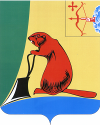 АДМИНИСТРАЦИЯ ТУЖИНСКОГО МУНИЦИПАЛЬНОГО РАЙОНАКИРОВСКОЙ ОБЛАСТИПОСТАНОВЛЕНИЕО внесении изменения в постановление администрации Тужинского муниципального района от 11.09.2013 №541В соответствии с постановлением Правительства Кировской области от 12.03.2014 №252/175 «О признании утратившими силу некоторых постановлений Правительства Кировской области» администрация Тужинского муниципального района ПОСТАНОВЛЯЕТ:1. Внести в постановление администрации Тужинского муниципального района от 11.09.2013 №541 «Об утверждении муниципальной программы Тужинского района «Развитие жилищного строительства » на 2014-2018 годы (в редакции от 30.12.2015 №494), которым утверждена муниципальная программа Тужинского муниципального района «Развитие  жилищного строительства» на 2014-2018 (далее –Программа) годы следующее изменение:Раздел 5 «Ресурсное обеспечение муниципальной программы» Программы изложить в следующей редакции:«5.Ресурсное обеспечение муниципальной программыПланируемый общий объем финансирования муниципальной  программы составит 102789,9536 тыс.рублейСредства Федерального бюджета-6056,73676тыс.рублей ( привлекаются по согласованию)Средства областного бюджета-.5173,63188рублей (привлекаются по согласованию)Средства местных бюджетов поселений- 1006,88496тыс.рублей (привлекаются по согласованию)Средства местного бюджета района-22,7тыс.рублейВнебюджетные источники финансирования-  90530 тыс.рублей»2. Настоящее постановление вступает в силу с момента опубликования в Бюллетене муниципальных нормативно правовых актов органов местного самоуправления Тужинского муниципального района Кировской области.Глава администрации 	Тужинского муниципального района			Е.В. Видякина17.02.2016№43пгт Тужапгт Тужапгт Тужа